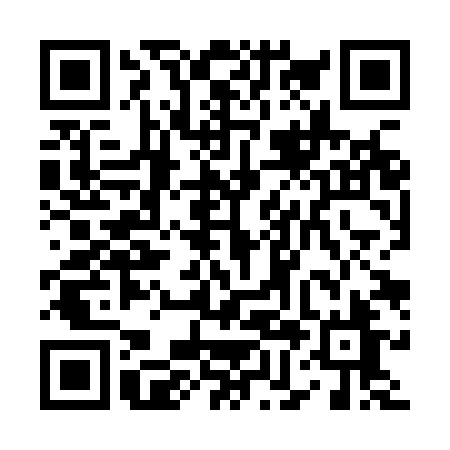 Ramadan times for Aunede, ItalyMon 11 Mar 2024 - Wed 10 Apr 2024High Latitude Method: Angle Based RulePrayer Calculation Method: Muslim World LeagueAsar Calculation Method: HanafiPrayer times provided by https://www.salahtimes.comDateDayFajrSuhurSunriseDhuhrAsrIftarMaghribIsha11Mon4:504:506:3112:214:216:116:117:4612Tue4:484:486:2912:204:226:136:137:4713Wed4:464:466:2712:204:246:146:147:4914Thu4:444:446:2512:204:256:166:167:5015Fri4:424:426:2312:204:266:176:177:5216Sat4:404:406:2112:194:276:186:187:5317Sun4:384:386:1912:194:286:206:207:5518Mon4:364:366:1712:194:296:216:217:5719Tue4:344:346:1512:184:306:236:237:5820Wed4:324:326:1312:184:316:246:248:0021Thu4:294:296:1112:184:326:256:258:0122Fri4:274:276:0912:184:336:276:278:0323Sat4:254:256:0712:174:346:286:288:0424Sun4:234:236:0512:174:356:296:298:0625Mon4:214:216:0312:174:366:316:318:0726Tue4:184:186:0112:164:376:326:328:0927Wed4:164:166:0012:164:386:336:338:1128Thu4:144:145:5812:164:396:356:358:1229Fri4:124:125:5612:154:406:366:368:1430Sat4:094:095:5412:154:416:376:378:1631Sun5:075:076:521:155:427:397:399:171Mon5:055:056:501:155:437:407:409:192Tue5:035:036:481:145:447:427:429:213Wed5:005:006:461:145:457:437:439:224Thu4:584:586:441:145:467:447:449:245Fri4:564:566:421:135:477:467:469:266Sat4:534:536:401:135:487:477:479:277Sun4:514:516:381:135:497:487:489:298Mon4:494:496:361:135:507:507:509:319Tue4:464:466:341:125:517:517:519:3310Wed4:444:446:331:125:527:527:529:34